Favorieten instellen per gebruikerElke gebruiker kan zelf iconen verwijderen uit zijn favorieten.Op deze manier kan je enkel de zaken laten staan die je gebruikt.Dit kan op volgende manier:Selecteer een icoon in je favorietenGa naar ExtraKies voor ‘Verbergen’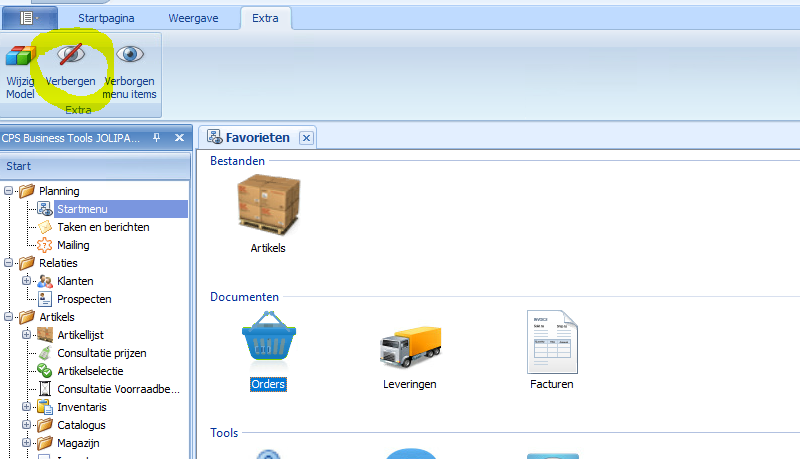 